tartozékok:használati utasítás:Vegye ki a gépet a csomagolásból és bizonyosodjon meg róla. Hogy az összes tartozékot kivette e (védőtáska tartalmazza. helyezze a gépet sík területre, hogy optimális helyzetben legyen.a gép használata előtt ellenőrizze:a feszültség illeszkedik e a termék alján jelzett technikai besoroláshoz  .hogy a tápkábelt bedugta-e a foglalatba (6). ezt megerősíti ha a jelző lámpa pirosan világít.hogy a kévátartályban van kávé (1). a gép indítása:Nyomja meg örlő kapcsolót (4) a filtertatóval azért hogy elkezdje az örlést és így frissen örült kávát kapjunk. Engedje el a kapcsolót és elnőrizze az örlést és a kávé mennyiségét. Ebben a fázisban a jelzőlámpa be van kapcsolva.a finom darálás szabályozása:Fordítsa el az örlési finomságot szabályzó gombot (2) hogy a kávé finomsága megváltozon. Az örlés szabályozás akkor lehetséges ha van a tartályban káve. A  finom örlést kapunk fordítsuk el a kapcsolót (2) az óramutató járásával megegyező irányba (jobbra), elléntetés irányba ha durvább örlést szeretnénk.Ha elérte a kívánt őrlési finomságot, hagyja abba a tekerést.Nyomja be a daráló gombot (4) a filtertartóval, hogy elindítsa az őrlést, és folyamatosan tartsa is benyomva ameddig a kívánt mennyiséget el nem éri. Ha eltávolítja a filtertartót, a darálás automatikusan leáll.A folyamatos darálás eléréséhe (ezáltal nem kell a 4-es daráló gombot folyamatosan benyomva tartan) nyomja meg a 7-es gombot. Ha elérte a szükséges mennyiséget kapcsolja ki.Csak járó daráló mellett állítsa a finomságot!!!rendszeres karbantartás és óvintézkedés:a darálási finomság beállítása a legfontosabb, hogy krémes kávét kapjunk. Ugyanakkor ezt mindig a kávétípusnak megfelelően át kell állítanunk.kérem cserélje az  ehasználódott daráló hengert. ahhoz hogy ezt kicserélje, hívja a szervíz központot. ne rakja a gépet víz alá.ne daráljon a 1-es őrlő szint alatt, mert ez blokkolhatja a hengert és tönkreteheti a készüléket.technikai adatok:feszültség: 220/240 V ≈ 50 Hz ▪ 110/120 V ≈ 60 Hzteljesítmény:	150 WSúly:  	- Tartály kapacitása: 250 gr.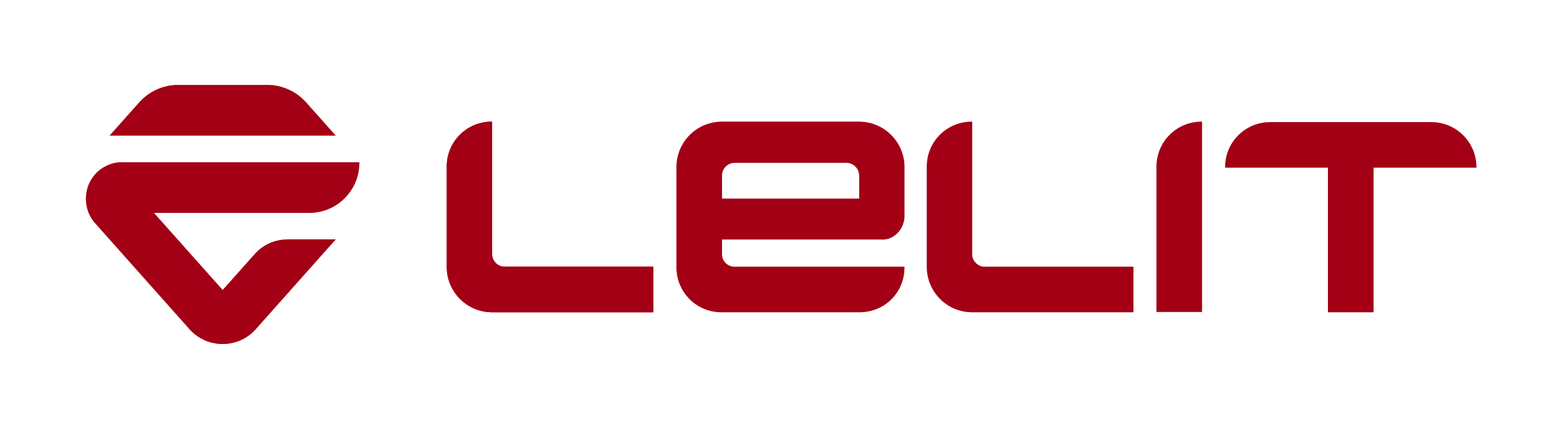 PL043MMIPL043MMIPL043MMI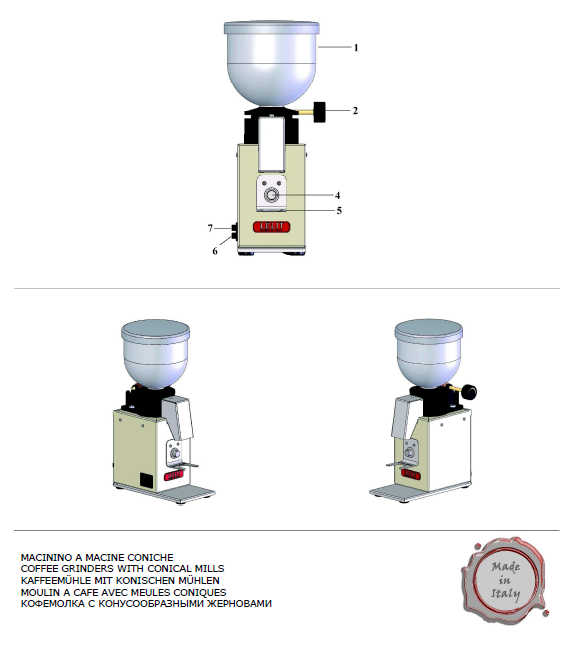 kávé (szemes) tartálydaráló (finomság) állító gomb örlő kapcsolófiltertartó elhelyezését segítő eszközbe/ki kapcsoló gomb (I)Kapcsoló a folyamatos daráláshoz (II)Fontos információk a gép helyes használatára összhangban az 2002/96/EC irányelvvelA működés végén a terméket vigye speciális hulladékgyűjtő helyre vagy szállítsa visza olyan forgalmazónak, aki foglalkozik speciális visszagyűjtéssel. A háztartási készülékek szelektív gyűjtésével megelőzhetjük a környezetre és az egészségre mért káros következményeket, amellyel jelentős energiát és alapanyagforrásokat takaríthatunk meg.  A terméken elhelyezett áthúzott szemeteskuka embléma is a szelektív hulladékgyűjtés fontosságára hívja fel a figyelmet. Fontos információk a gép helyes használatára összhangban az 2002/96/EC irányelvvelA működés végén a terméket vigye speciális hulladékgyűjtő helyre vagy szállítsa visza olyan forgalmazónak, aki foglalkozik speciális visszagyűjtéssel. A háztartási készülékek szelektív gyűjtésével megelőzhetjük a környezetre és az egészségre mért káros következményeket, amellyel jelentős energiát és alapanyagforrásokat takaríthatunk meg.  A terméken elhelyezett áthúzott szemeteskuka embléma is a szelektív hulladékgyűjtés fontosságára hívja fel a figyelmet. 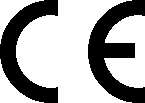 CE megfelelőségi nyilatkozatGemme Italian srl, mint gyártó saját felelőségének teljes tudatában kijelenti, hogy a  PL043MMI cikkszámú termék összhangban van az alábbi irányelvekkel:CEI EN 60335-1, CEI EN 60335-2-15Illetve igazolja, hogy a fent említett termék megfelelt az EMC elektromágneses kompatibilitás tesztjének. A nyilatkozatok tükrében kijelentjük, hogy a gyártó cég speciális engedélye nélkül a termék nem változtatható.CE megfelelőségi nyilatkozatGemme Italian srl, mint gyártó saját felelőségének teljes tudatában kijelenti, hogy a  PL043MMI cikkszámú termék összhangban van az alábbi irányelvekkel:CEI EN 60335-1, CEI EN 60335-2-15Illetve igazolja, hogy a fent említett termék megfelelt az EMC elektromágneses kompatibilitás tesztjének. A nyilatkozatok tükrében kijelentjük, hogy a gyártó cég speciális engedélye nélkül a termék nem változtatható.            Castegnato, 02/03/2013Amministratore Delegato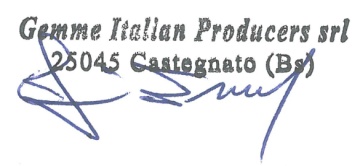 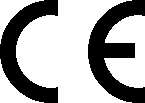 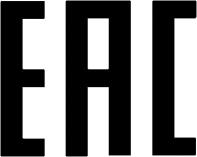 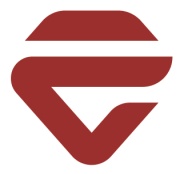  Gemme Italian Producers srl Via del Lavoro 45 - I - 25045 Castegnato (BS) Italy Tel: +39 030 2141199 - Fax: +39 030 2147637 www.lelit.com - lelit@lelit.com - P.Iva 03426920173